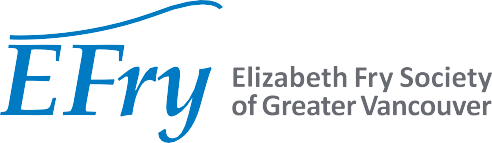 The Rosewood Apartments 
Housing ApplicationThe Rosewood Apartments are operated by EFry as women centred affordable housing. The building has 57 apartments on the top three floors of a five-story building. EFry manages 42 apartments and 15 are managed by our partner the Fraser Regional Aboriginal Friendship Centre Association. In the same building, there is a 24/7 emergency shelter for women and their children and a commercial space on the first floor.  The building is located at 9683 – 137th Street, in Surrey. The building is in close proximity to Surrey Memorial Hospital and the King George Sky Train Station. There is a mix of studio, junior one bedroom, and one-and-two-bedroom suites. The building has shared laundry facilities on each floor, and bookable access to amenity space.Who is Eligible?Housing at the Rosewood Apartments has been designed to provide low-income individuals with affordable housing, with priority given to women, working and/or living in Surrey. Applicants must meet the income eligibility criteria based on the local Housing Income Limits (HIL) rate set by BC Housing each year. To be eligible, applicants’ gross annual household income must be under $57,500* per year. The building operates self-sufficiently based on rents. Half the units are available for individuals with very low incomes, and the remainder of housing is based upon an annual income of approximately $26,000 for a one-bedroom unit. Tenants are reviewed to ensure their income comparable to the unit rent is approximately 30% of household income.  Applicants must be able to live independently in a mixed housing environment and be committed to the community aspects of the facility as described above.*BC Housing updates the High-Income Limit thresholds annually and are subject to change.The Rosewood Apartments Housing Application(PLEASE PRINT OR TYPE CLEARLY)Applicants for Housing: (Person(s) seeking accommodation)Household Composition: (List yourself on line 1, then list any other person in your household who will be living with you.)If you expect the number of people in your household to change in the next twelve months, please tell us about it (Ie. pregnancy, family members moving in or out)Residency History For Past Two Years
If needed use a separate sheet.?Income Information: (List total gross monthly income from all sources [before taxes/deductions] for all members of your household who are applying to live at this location, age 19 and older,.)Assets: (Please list the current combined value of all assets held by all members of your household.)Do you currently work or volunteer in Surrey? Yes ☐ No ☐  If yes, please list where you work/volunteer: _______________________________________________________________________ May we contact your employer as a reference? Yes ☐ No ☐Current Accommodation: (Please escribe your current accommodation as fully as possible).Describe your current accommodationDo You…The Rosewood Apartments is a pet-friendly building, with some restrictions. Do you have more than one?Reason for Move:Please indicate your order of preference (first/second choice) of apartment size/type, should you be accepted for tenancy at The Rosewood Apartments:References: Please list two people that are not family that have known you at least 2 years who can be contacted.Application Checklist:Before returning your Application please check to ensure you have:Completed your Application in full, including all household income sources and amountsEnclosed a copy of the ‘Notice to End a Residential Tenancy’, if applicableSigned and dated the Application in the shaded space belowSubmission:Applications can be submitted online to the EFry housing property manager at Housing@efry.com or 
via fax to 604-520-1169 addressed to Attention: The Rosewood Apartments.Please email or fax any updates to your information for application to EFry. Your application will be held for a maximum of 12 months after it is submitted.DECLARATION: Please read and sign this statement below.I/We declare:This is my application; andAll the information in it is correct and complete to the best of my knowledge and belief.I/We authorize:Pursuant to the Personal Information and Protection Act (PIPA) EFry can make any inquiries that are necessary to verify the information given in this application; andPursuant to PIPA, any person, corporation or social agency to release to EFry any information pertinent to the assessment of this tenancy application; andEFry may receive and exchange with credit bureaus and my/our previous landlords, credit and other information about me/us, to be used in the decision making process to provide me/us with rental accommodation.I/We understand:That this application does not constitute any agreement on the part of EFry to provide me/us with rental accommodation; andThat it is my/our responsibility to inform EFry of any changes to the information given in this application and to provide any supporting materials required for my/our application.Last name First namePhone NumberLast nameFirst namePhone NumberAddress: (include mailing address if different)Address: (include mailing address if different)Address: (include mailing address if different)Full Name (Last, First)Date of Birth (dd/mm/yy)Relationship to Applicant1Self2AddressFrom DateTo DateName of LandlordLandlord Phone No.Present
Have you ever lived in subsidized or other social housing buildings?
If yes, the name and
/or address
What were the dates of your residency?FromTo

How much notice do you have to give before moving from your current housing situation?If selected, will you be able to move in on the 1st o
Or, flexible move in date?Applicant NameSource of Income (employer name, EI, pension, CPP, income assistance, etc.)Gross Monthly Income ($)1.2.Total Gross MonthlyIncome for HouseholdTotal Gross MonthlyIncome for Household$Cash/Bank Balance$Stocks/Bonds/ Term Deposits$Value ofReal Estate Owned$CURRENT MONTHLY RENTIS HEAT INCLUDED IN YOUR RENT?IS ELECTRICITY INCLUDED?ANYTHING ELSE?TYPE OF HOUSINGSelectionDOES YOUR ACCOMODATION HAVE A:SelectionApartmentPrivate BathroomHouse or duplexShared Bathroom Motel/hotel No BathroomLiving with family/friends Private KitchenRoom and board Shared KitchenShelter No KitchenOtherPlease Explain:Please Explain:Please Explain:Please Explain:Rent?Share Expenses?Live in a Co-opHave Free AccommodationDo you have a pet?What Kind?Breed?Weight?Additional InformationAre you under notice to end your present tenancy? (check, if yes) ☐	If yes, please attach a copy of the Notice to End a Residential Tenancy from your landlord.If you are not under notice, why do you wish to move? (Please be specific. Attach sheet for additional information.)STUDIOJR ONE BEDROOMONE BEDROOMTWO BEDROOMName (Last, First)RelationshipPhone numberHow long they have know youSignature of ApplicantDateSignature of ApplicantDate